附件1　　2022年铜陵金诚投资集团员工招聘岗位表 　　附件2　　2022年铜陵金诚投资集团有限公司员工招聘报名登记表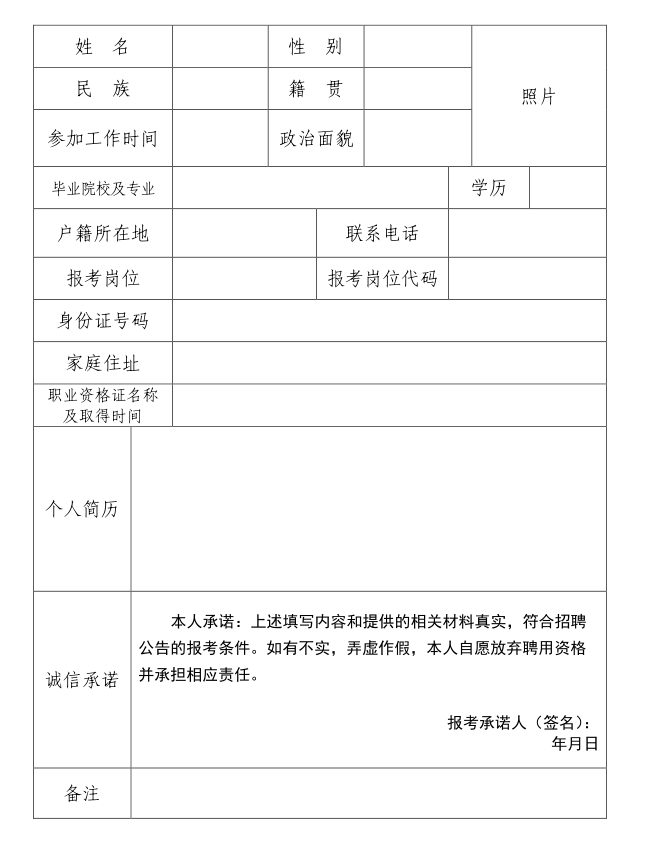 　　附件3　　铜陵市利业中心关于2022年铜陵金诚投资集团有限公司招聘员工考试疫情防控承诺书　　本人承诺以下内容真实有效：　　1.14天内未接触过来自境外及疫情中高风险区的人员，未往返过上述地区；　　2.14天内所在小区无确诊或疑似新型冠状病毒肺炎患者；　　3.14天未接触过确诊或疑似新型冠状病毒肺炎患者；　　4.14天内家庭、单位等小范围内未有过聚集性发热和/或呼吸道症状病例；　　本人承诺考试前如有以上情况，第一时间向利业中心报告并放弃参加本次考试。　　注意事项：　　（1）在考试期间出现发热、咳嗽等症状，应立即主动向考点工作人员报告。如有不如实报告健康状况、不配合开展卫生防疫工作等情形的，造成严重后果的，将根据相关法律法规追究责任。　　（2）考生须实名申领“安康码”，在打印准考证前须如实勾选相应选项。若本人“安康码”为非绿色状态，请联系安徽政务服务网申诉或咨询当地卫生防疫部门进行转码操作。　　（3）考前有发热（超过37.3℃标准体温）、咳嗽等症状的考生，务必及时就诊或到当地卫生防疫部门进行检测，凭诊断证明或检测结果参加考试，检测结果异常的，不得参加考试。　　利业中心联系人：汪女士 联系电话：0562-2861600　　承诺人：序号招聘单位招聘岗位岗位代码招聘人数专业要求学历年龄岗位条件1金诚投资集团投资管理岗20220012经济学类国家承认的本科（学士）及以上35周岁以下1.熟悉项目审批流程和运作流程，具备对投资项目开展尽职调查、可行性分析、投资方案设计、投后管理等能力；2.投资、融资、经济、金融、法律知识，国有资产监管知识、财经法规知识；3..有2年以上行业从业经验者优先。2金诚投资集团人力资源岗20220021人力资源管理专业行政管理专业国家承认的本科（学士）及以上35周岁以下1.具备人力资源知识、社会保障知识、劳动法知识、管理知识、文秘知识、数字统计知识以及公文写作知识；2.熟悉国家相关的人事劳动政策、法规等；有人力资源管理师相关证书者优先。3金诚投资集团会计岗20220032会计专业会计学专业金融学类经济学类国家承认的本科（学士）及以上35周岁以下1.熟悉国家财经、税务等相关法律法规，熟悉企业内部财务工作流程和内部控制环节；2.能熟练使用财务、办公软件，具有良好的学习能力、独立的财务核算工作能力；3.具有初级会计师及以上职称，3年以上相关工作经验；4.具有国有企业和会计师事务所工作经验者及注册会计师职称者优先。4金诚投资集团法务审计岗20220041法学专业审计学专业国家承认的本科（学士）及以上35周岁以下1.有2年以上行业从业经验；2.熟悉民事、商事、投融资、资本运作等相关的国家法律、法规、方针及行业政策；3.取得律师执业证书或审计师证书的优先。5金诚投资集团规划建设岗20220053城乡规划专业建筑类土木工程专业土木类土木建筑大类国家承认的本科及以上40周岁以下1.有3年以上工程建设管理工作经验；2.熟悉项目规划、设计、管理、招投标等流程；3.两个以上项目管理经验，具有相关工程师、建造师资格证书者优先。6金诚投资集团综合管理岗20220061专业不限国家承认的本科及以上35周岁以下1.具有研究生（硕士）及以上学历或在大中型企业相关管理经历者优先；2.思路清晰，书面及口头表达能力、组织协调沟通能力、计划执行能力较强。